4H-Lastenhoitaja	Hoitosopimus                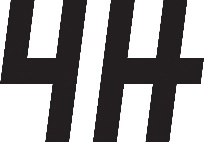 asiakas täyttää sopimuksen yhdessä lastenhoitajan kanssaYHTEYSTIEDOT4H-yhdistys, sähköpostiosoite ja puh: Lopen 4H-yhdistys, loppi@4h.fi, p.041 317 2077Lastenhoitaja, osoite ja puh:Asiakas, osoite ja puh:Mikäli asiakas ei ole itse tavoitettavissa hoidon aikana, voidaan tähän liittää muun yhteyshenkilön (ystävä, isovanhemmat tms.) tiedot. Yhteyshenkilöä tulee informoida hänen tehtävästään.Yhteyshenkilö:LAPSEN TIEDOTLapsen nimi ja lempinimi:Ruokailu (milloin, erityisruokavaliot ym.):Puhtaus (peseytyminen,vaipanvaihto ym.):Mukavat leikit ja tärkeät leikkikalut:Nukkuminen (päiväunet, nukkumaanmeno illalla, nukkumisessa huomioitavaa):Erityistä (sairaudet, lääkitys):									          Liiteeksi tarvittaessa lääkehoitosuunnitelmaHOITOAIKA JA VELOITUSPvm	kloLastenhoitaja toimittaa asiakkaan allekirjoittaman tuntilistan ja hoitosopimuksen 4H-yhdistykseen, joka laskuttaa asiakasta.Muut sovitut asiat:Tätä hoitosopimusta on tehty kaksi (2) kappaletta, yksi kummallekin osapuolelle. Allekirjoituksellaan asiakas hyväksyy yllä olevat sopimusehdot ja sitoutuu noudattamaan niitä.Päiväys	Lastenhoitaja	AsiakasLiite hoitosopimukseenLastenhoitaja on työsuhteessa 4H-yhdistykseen, joka huolehtii palkanmaksusta ja muista työnantajavelvoitteista.Asiakas valvoo osaltaan, että lastenhoitaja noudattaa tätä sopimusta. Mahdollisista laiminlyönneistä asiakas ilmoittaa heti 4H-yhdistykselle. 4H-yhdistysvalvoo omalta osaltaan työn suorittamista sopimuksen mukaisesti.Asiakas antaa hoito-ohjeet ja muun riittävän opastuksen työhön ja on osaltaan vastuussa työturvallisuutta koskevien säädösten noudattamisesta.Lastenhoidon jatkosta asiakas voi sopia suoraan lastenhoitajan kanssa.